University of BaghdadCollege of Veterinary MedicineDept. of Vet. Public Health/ Meat Hygiene DivisionMeat Hygiene Course/ 5th. Year2015-2016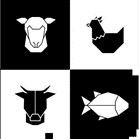 Theory Lecture #: 7                                                               2nd.Semester CARCASS PATHOLOGICAL DISORDERSP (2)Abnormal odoursAbnormal odours may result from the ingestion of: certain feedstuff, drugs, various pathological conditions, absorption of odours from strong smelling substances and sexual odour from some male animals. Drugs which may cause absorption of odours include turpentine, linseed oil, carbolic acid, chloroform, ether, aromatic spirits of ammonia etc.In cows affected with ketosis, the sweetish odour of acetone may be present in the muscles.If treatment was not successful in dairy cows affected with milk fever, the odour of acetone may be noted in the connective tissue, kidney fat and musculature. The flesh of bloated and constipated animals may give off a faecal odour. If the meat is kept in a room which was recently painted, the odour may pass on to the carcass. The odour is most noted in a carcass right after slaughter.Judgement: The carcass having fish meal odour has inferior meat. Viscera and organs are also inferior. Generalized drug treatment requires condemnation of the carcass. If local treatment and withholding periods are observed, the carcass and viscera are approved. Sexual odour in a carcass can have a limited distribution according to the consumers taste. Extremely strong sexual odour requires condemnation of the carcass.A carcass which gives off a pronounced odour of medicinal, chemical or other foreign substances shall be condemned. If the odour can be removed by trimming or chilling, the carcass may be passed for human food after the removal of affected parts or dissipation of the condition.Carcasses affected with sexual odour should be held in the cooler and re-tested periodically. If the odour disappears the carcass is approved. If the sexual odour is present after 48 hours, the carcass shall be condemned. If abnormal odour is suspected the smell will be enhanced by placing a piece of muscle or tissue in cold water and bringing to the boil.ImmaturityImmaturity occurs mainly in calves. In many countries, the slaughter of calves younger than two weeks of age is prohibited.The muscle of immature animals is moist, pale, flabby and poorly developed. It is low in protein, high in water content and contains a high proportion of bone. Immature animals should not be slaughtered for human consumption.Antemortem and postmortem findings:1.Presence of the umbilical cord2.Bluish and not completely retracted gums4.Dark red kidney and edematous kidney capsuleJudgement : Carcass and offal of immature animals are condemnedCalcificationCalcification is the deposition of calcium salts in dead and degenerating tissue. It may be regarded as a body reaction to immobilize some foreign agents. It may occur in any tissue or organ. In dairy cows, calcification is noted in the heart (endocardium) and is caused by excessive dietary supplementation with Vitamin D.Calcification is also seen in parasitic infections and in many chronic infections such as tuberculosis.If calcium particles are removed from the surrounding tissue, they appear white or grey, irregularly rounded and frequently honeycombed. Calcification is detected on postmortem examination by a gritty sound upon incision with a knife.Judgement: Carcass and viscera affected with presternal calcification are approved. Affected brisket is condemned.   Calcified parasitic organs and heart in dairy cows are also condemned.EdemaEdema is the accumulation of excess fluid in the intercellular (interstitial) tissue compartments, including body cavities.There are two types of edema:          1.Inflammatory edema (exudate)          2.Non-inflammatory (transudate)Inflammatory edema shows yellow, white or greenish clear or cloudy fluid in the area of inflammation. Non-inflammatory edema is an accumulation of fluid in subcutaneous tissue, submucosae, lungs and brain.Localized edema is noted after:The swelling of a leg of a cow in prolonged decubitus. This swelling is caused by obstruction of the venous outflow. Interference with the lymph circulation of an organ or area by proliferation of tumours in or around bile ducts. Inflammation or an allergic reactionSystemic or generalized edema may occur secondary to congestive heart failure or is caused by low protein levels in the blood. .The latter may be associated with:severe malnutritiongastrointestinal parasitic infestationchronic liver diseasedamage to the vascular endothelium by toxins and infectious agentsAnasarca is a form of edema of the subcutaneous tissues. Anasarca may be caused by toxaemic infection.Ascites is an accumulation of fluid in the peritoneal cavity.Hydrothorax is an accumulation of fluid in the pleural cavity. Hydrothorax may accompany traumatic pericarditis, ascites, cirrhosis of the liver and round worm infestation in sheep. Antemortem findings :1.Depressed and drowsy2.Swelling of the mandible, dewlap, legs, shoulder, brisket and abdomen 3.Edematous tissue is cool upon touch and is of a firm, doughy consistency.Postmortem findings :1.Wet, sloppy musculature which pits on pressure.2.Accumulation of clear or faint yellow fluid in the thorax, abdomen and 	subcutaneous tissue.Judgement: Animals affected with generalized edema may becondemned on antemortem inspection. In less severe non-generalized cases, animals are treated as “suspects” When making a judgement of a carcass affected with edema, it is important to know the underlying cause of the edema and also to know the significance of all other lesions found in the carcass.The carcass may be totally or partially condemned depending on the extent and cause of the condition.The presence of localized edema necessitates removal of the affected area. The carcass is then approved.Edema associated with diseased conditions such as traumatic pericarditis, malignant neoplasm or septicemia requires condemnation of the carcass because of the primary condition. Edema observed in the mesentery is commonly related to circulation interference in the caudal vena cava due to liver abscess or chronic liver disease. Such a carcass may be held in the cooler for re-examination. Dry serous membranes of the abdominal and thoracic walls and a carcass appearing normal after re-examination can be passed for human Edema associated with diseased conditions such as traumatic pericarditis, malignant neoplasm or septicemia requires condemnation of the carcass because of the primary condition. EmaciationEmaciation is a common condition of food animals and is characterized by a loss of fat and flesh following the loss of appetite, starvation and cachexia. Cachexia is a clinical term for a chronic debilitating condition or general physical wasting caused by chronic disease.It is associated with gradual diminution in the size of organs and muscular tissue as well as edema in many cases. The organs and muscular tissue appears thinner, moist and glossy.Emaciation may be associated with chronic diseases and parasitic conditions such as: fascioliasis in cattle and sheep,neoplasms, tuberculosis, John's disease, caseous lymphadenitis, and poor teeth and lack of nutrition. Emaciation is a postmortem descriptive term which should be differentiated from thinnessAntemortem findings :1.Wrinkled, dry leathery skin 2.Rough hair coat3.Prominent bones and sunken eyesPostmortem findings :1.Serious atrophy of fat in the carcass and organs especially the pericardial and renal fat2.The fat is watery. Tranluscent or jelly-like and hangs from the intervertebral spaces3.Edema and anaemia may develop due to starvation and malnutrition due to parasite infestations.Judgement :Animals affected with emaciation should be treated as “suspects” on antemortem inspection. On postmortem examination it is important to assess and differentiate emaciation from leanness. In case of doubt, the carcass may be held in the refrigerated room and the general setting of the carcass should be examined the following day. If the body cavities are relatively dry, edema of muscle tissue is not present and fat is of an acceptable consistency i.e. has “set”, the carcass may be passed for food.If after being in the cooler for 24–48 hours, the fat resumes its normal consistency, the carcass is approved. Otherwise, the carcass is condemned.The carcass and viscera must be condemned if emaciation is due to chronic infectious disease. Differential diagnosis : Thinness-leanness, edema and uraemia.Leanness (Poorness) is often observed in range bulls on poor quality pasture, high milking cows and young growing animals which have had protein deficient diet. The animals are physiologically normal and the reduced fat deposits of the animal carcass are normal in colour and consistency. The reduced muscle tissue is firm and of a normal consistency. The muscle colour is darker than normal, and fat tissue may still be present in the orbit of the eyeDr. Zuhair Ahmed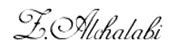           MSc & PhDMeat Science & Hygiene